General Notes:This guide specification is to be inserted into an existing specification section. Proposed modifications shall be reviewed by Harger Lightning and Grounding.The finalized version shall be included in the project contract documents. Editing Notes:This specification section must only be altered by notation (i.e. deleted text with strikethrough and additional text with double underline). This shall be accomplished by using Tools / Track Changes / Highlight Changes, and select “Track changes while editing” in MS Word or equivalent. The Review Submittal Specification section shall be provided in electronic form for Harger Review. Leave the following note (“For Construction Document Review, Design Submittal”) as part of the review submittal to aid any reviewer to understand WHY there are strikeouts and underlines. After comments are received from Harger and incorporated, the strikeouts, underlines and reviewer notes are to be deleted before the spec is issued for Bidding. SECTION 26 05 26Grounding and bonding for electrical systemsPRODUCTSAPPROVED MANUFACTURER                                                                                                      301 Ziegler Drive, Grayslake IL 60030 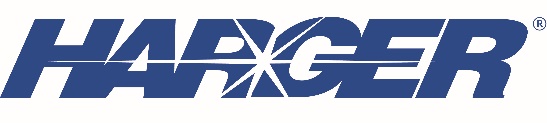 http://www.harger.com | hargersales@harger.comground bar assembliesMain Ground Bar (MGB)Basis of Design: Subject to compliance with requirements, provide Harger Lightning & Grounding MGB series ground bars. Installation location: Install the specified ground bar near the main electrical distribution panel. Terminate all required National Electrical Code (NEC) bonding and grounding to this main ground bar. Product Features:C(UL)US Listed 467Minimum dimensions of 1/4” x 4”, length as required to avoid double stacking of lugsFactory punched hole pattern to accommodate 3/4” and 1” on-center lugs spacingEND OF SECTION